VIER HIER JE VERJAARDAGHou je van dieren?Ben je graag samen met je vriendjes?Speel je graag in de natuur?Thuis geen rommel?Dan ben je hier aan het juiste adres.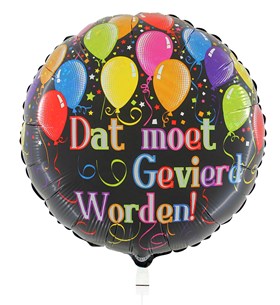 ADRESANTWERPSESTEENWEG 942800 MECHELENCONTACT OPNEMEN015/ 20 66 84tivoli@mechelen.bewww.mechelen.be/tivoliETEN EN DRINKEN KAN OOK VIA TAVERNE T’ASS015/ 69 88 89info@jec-dekrone.beVERJAARDAGSFEESTJESDomein Tivoli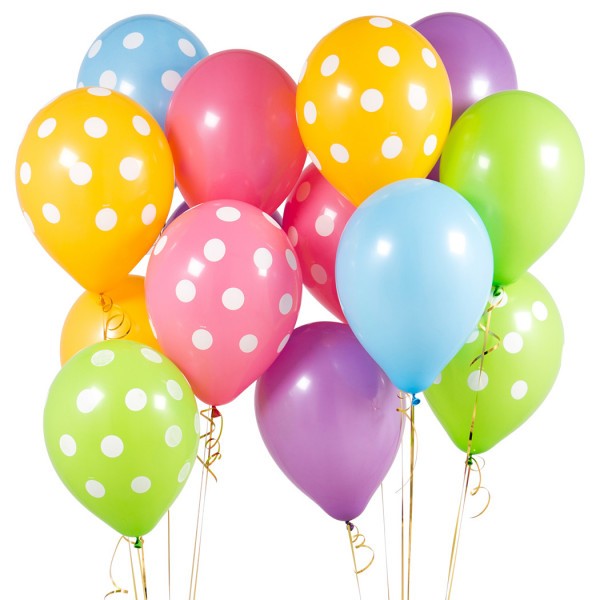 RESERVERENStuur een mail naar tivoli@mechelen.be met volgende gegevens:Datum feestjeAantal kinderenKeuze wandelingKabouterBoerderijKadodderHocuspocus (+ 10 euro)Natuurspe- lenderwijsHuur zaalAanvragen 14 dagen op voorhand.TARIEVENINWONERS MECHELEN3,00 euro per kind (met een min. van 50 euro)INWONERS NIET MECHELEN5,00 euro per kind          (met een min. van 50 euro)HUUR ZAAL (koelkast, microgolf aanwezig):INWONERS MECHELEN: 34,80 euroINWONERS NIET MECHELEN: 58,00 euro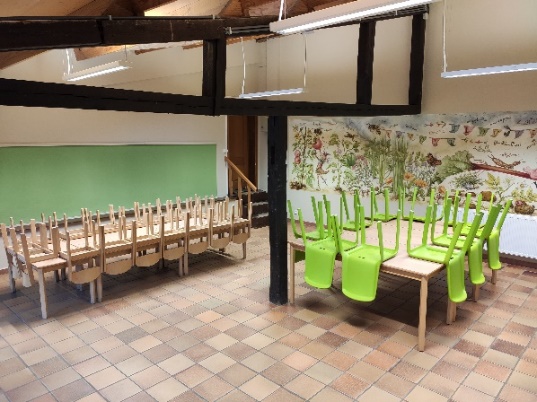 GENIET VAN JE VERJAARDAG SAMEN MET AL JE VRIENDJES EN KADODDER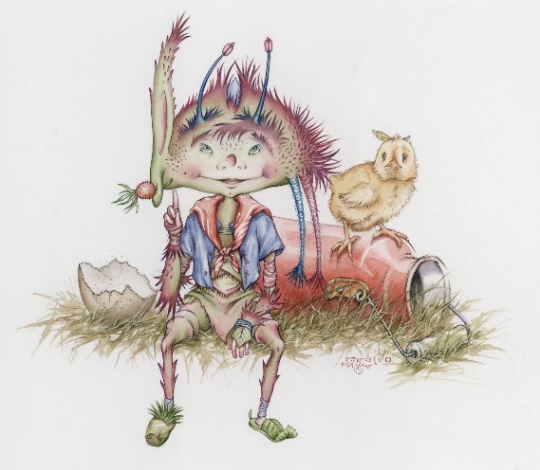 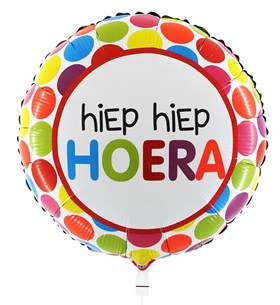 